Муниципальное автономное дошкольное образовательное учреждение «Детский сад № 8 «Белоснежка»                        Конспект досугадля детей 3-4 лет«Водичка - вода…»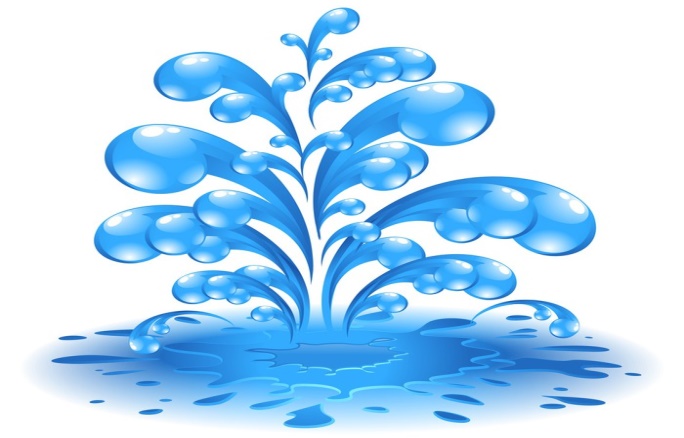 Подготовила: воспитатель  Щербанева В.Б.                                          Мегион, 2020 годЗадачи:Образовательные- закрепить свойства воды;- учить разгадывать загадки;Развивающие- способствовать развитию речи, как средству общения;- развивать познавательную деятельность;Воспитательные- воспитывать бережное отношение к воде.Оборудование:- баночки или одноразовые стаканчики, соломинки по количеству детей;- полотенца;ХОД ДОСУГАВоспитатель: Ребята, отгадайте загадкуВсе говорят – она течет.Все говорят – она играет.Она всегда бежит вперед,Но никуда не убегает.(Вода).
Что это?Ответы детей.Воспитатель: А где живет вода?Ответы детей.Воспитатель: А теперь мы с вами поиграем в игру.Игра «Из пустого в порожнее»У меня 2 баночки – одна с водой, а другая пустая. Давайте переливать воду из одной баночки в другую. Стараемся, чтобы не пролить водичку. Как у вас хорошо получается. Вода льется, течет, она жидкая…Вода течет в ручейке, в речке, из крана. Вода чистая, прозрачная, можно мыть руки, посуду, стирать белье.Воспитатель: Какая бывает вода?Ответы детей.Воспитатель: Какие вы молодцы! А еще поиграть хотите?Ответы детей.Воспитатель: А теперь я вам дам соломинки, и мы будем дуть в нее, получаются пузыри. Только воду пить нельзя.Воспитатель: Ребята, а вы знаете кто живет в воде?Ответы детей.Воспитатель: Представьте, что ваши ладошки маленькие рыбки. Пусть они поплавают.Включается музыка, дети делают волнообразные движения. Подвижная игра «Таня брызгалку нашла»Дети ходят по кругу, одна девочка в центре. Она выполняет движения, соответствующие стихотворению, которое произносят дети:По дорожке Таня шла,Таня брызгалку нашла.Стала Таня выбирать,Кому брызгалку отдать.Солнце, воздух, луг, цветы,Брызгать деток будешь ты!Таня передает брызгалку любому игроку из круга, тот брызгает водой на детей - они разбегаются.Воспитатель: Какие вы молодцы. Закончим наше развлечение, посвященное воде, строками из сказки К. Чуковского «Мойдодыр»:Скажем хором: «Всегда и везде - Вечная слава воде!»